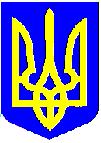 НОВОУШИЦЬКА СЕЛИЩНА РАДАVIII скликанняХV сесіяРІШЕННЯКеруючись статтями 12, 20, 33, 40, 116, 118, 120-123, 186 Земельного кодексу України, статтями 10, 25, 26, пунктом 3 частини четвертої статті 42, частиною шістнадцять статті 46, статтею 59 Закону України «Про місцеве самоврядування в Україні», статтями 20, 25, 28 Закону України «Про землеустрій», Законом України «Про державний земельний кадастр», відповідно до Інструкції про встановлення (відновлення) меж земельних ділянок в натурі (на місцевості) та їх закріплення межовими знаками, затвердженої наказом Державного комітету із земельних ресурсів від 18 травня 2010 року №376, зареєстрованим в Міністерстві юстиції України 16 червня 2010 року за №391/17686, розглянувши подані заяви громадян, селищна радаВИРІШИЛА:1. . Затвердити проекти землеустрою щодо відведення земельних ділянок у власність зі зміною виду цільового призначення в межах категорії земель сільськогосподарського призначення із КВЦПЗ 16.00 Землі запасу (земельні ділянки кожної категорії земель, які не надані у власність або користування громадянам чи юридичним особам) в КВЦПЗ 01.03 Для ведення особистого селянського господарства громадянам за списком, що додається (додаток 1).2. Затвердити проекти землеустрою щодо відведення земельних ділянок у власність в межах категорії земель сільськогосподарського призначення громадянам за списком, що додається (додаток 2).3. Передати громадянам безоплатно у власність земельні ділянки за рахунок земель комунальної власності, зазначеним у додатку.4. Провести реєстрацію права власності на земельні ділянки, зазначені у додатку, у Державному реєстрі речових прав на нерухоме майно.5. Залишок земельних ділянок, який утворився після передачі безоплатно у власність громадянам, зареєструвати за Новоушицькою селищною радою, як землі запасу, у Державному реєстрі речових прав на нерухоме майно. 6. Загальному відділу Новоушицької селищної ради з дотриманням вимог Закону України «Про доступ до публічної інформації» не пізніше п’яти робочих днів з дня прийняття цього рішення оприлюднити його на офіційному вебсайті Новоушицької селищної ради.7. Контроль за виконанням цього рішення покласти на постійну комісію Новоушицької селищної ради з питань земельних відносин, охорони навколишнього природного середовища, планування територій та містобудування.Селищний голова	Анатолій ОЛІЙНИКСПИСОК
громадян, яким затверджуються проекти землеустрою щодо відведення земельних ділянок (із зміною виду цільового призначення земельних ділянок) та передаються безоплатно у власність земельні ділянки за рахунок земель комунальної власностіСекретар ради	Віктор КОСТЮЧЕНКОСПИСОК
громадян, яким затверджуються проекти землеустрою щодо відведення земельних ділянок та передаються безоплатно у власність земельні ділянки за рахунок земель комунальної власностіСекретар ради	Віктор КОСТЮЧЕНКОНова Ушиця№Про затвердження проектів землеустрою щодо відведення земельних ділянок у власність (с.Куражин)Додаток 1до рішення Новоушицької селищної ради____________ № ____________ПІБАдреса земельної ділянкиЦільове призначення до відведення земельної ділянкиЦільове призначення після зміниКадастровий номер земельної ділянкиПлоща, гаНаталюк Микола ВікторовичЗа межами с.Куражин, Кам’янець-Подільського району, Хмельницької області16.00 Землі запасу01.03 Для ведення особистого селянського господарства6823384500:07:001:01461,4000Наталюк Оксана ОлексіївнаЗа межами с.Куражин, Кам’янець-Подільського району, Хмельницької області16.00 Землі запасу01.03 Для ведення особистого селянського господарства6823384500:07:001:01452,0000Отрубчак Єлизавета ГеннадіївнаЗа межами с.Куражин, Кам’янець-Подільського району, Хмельницької області16.00 Землі запасу01.03 Для ведення особистого селянського господарства6823384500:07:001:01442,0000Додаток 2до рішення Новоушицької селищної ради___________ № ___________ПІБАдреса земельної ділянкиЦільове призначення земельної ділянкиКадастровий номер земельної ділянкиПлоща, гаМагера Віталій ВасильовичЗа межами с.Куражин, Кам’янець-Подільського району, Хмельницької області01.05 Для індивідуального садівництва6823384500:09:001:16880,0400